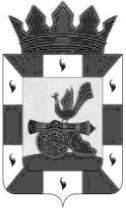 АДМИНИСТРАЦИЯ МУНИЦИПАЛЬНОГО ОБРАЗОВАНИЯ «СМОЛЕНСКИЙ РАЙОН» СМОЛЕНСКОЙ ОБЛАСТИП О С Т А Н О В Л Е Н И Еот  30.11.2018  № 1881О внесении изменений в план мероприятий («дорожную карту») «Повышение значений показателей доступности для инвалидов объектов и услуг в муниципальном образовании «Смоленский район» Смоленской области на 2018-2025 годы»В соответствии с постановлением Правительства Российской Федерации от 17.06.2015 г. № 599 «О порядке и сроках разработки федеральными органами   исполнительной   власти,   органами   исполнительной   власти субъектов Российской Федерации, органами местного самоуправления мероприятий  по  повышению  значений  показателей  доступности  для инвалидов объектов и услуг в установленных сферах деятельности», постановлением Администрации Смоленской области от 25.09.2015 г.  №  607 «Об утверждении плана мероприятий («дорожной карты») «Повышение значений показателей доступности для инвалидов объектов и услуг в Смоленской области (2014 – 2020 годы)», руководствуясь письмом Департамента Смоленской области по внутренней политике № 3383/03-03 от 10.09.2018 г., во исполнение письма Министра труда и социальной защиты Российской Федерации М.А. Топилина № 13-6/10/В-6833 от  06.09.2018 г.,АДМИНИСТРАЦИЯ МУНИЦИПАЛЬНОГО ОБРАЗОВАНИЯ «СМОЛЕНСКИЙ РАЙОН» СМОЛЕНСКОЙ ОБЛАСТИ ПОСТАНОВЛЯЕТ:Внести в план мероприятий («дорожную карту») «Повышение значений показателей доступности для инвалидов объектов и услуг в муниципальном образовании «Смоленский район» Смоленской области на 2018-2025 годы», утвержденный постановлением Администрации муниципального образования «Смоленский район» Смоленской области от 10.05.2018 № 595 следующие изменения:Раздел 5 «Плановое значение показателей доступности для инвалидов объектов и услуг в муниципальном образовании «Смоленский район» Смоленской области» изложить в редакции, согласно приложению 1.Раздел 6 «Таблица повышения значений показателей доступности для инвалидов объектов и услуг в муниципальном образовании «Смоленский район» Смоленской области» изложить в редакции, согласно приложению 2.Настоящее постановление разместить на официальном сайте Администрации муниципального образования «Смоленский район» Смоленской области в сети «Интернет».Контроль за исполнением настоящего постановления возложить на исполняющего обязанности председателя комитета по культуре  Администрации муниципального образования «Смоленский район» Смоленской области (С.А. Арбузова).Глава муниципального образования«Смоленский район» Смоленской области                                    О.Н. ПавлюченковаПриложение 1 к постановлению Администрации муниципального образования «Смоленский район» Смоленской областиот __________ № _____Плановое значение показателей доступности для инвалидов объектов и услугв муниципальном образовании «Смоленский район» Смоленской областиПриложение 2 к постановлению Администрации муниципального образования «Смоленский район» Смоленской областиот __________ № _____Таблица повышения значений показателей доступности для инвалидов объектов и услуг в муниципальном образовании «Смоленский район» Смоленской области№Наименование показателя доступности для инвалидов объектов и услугДостигнуто к уровню2017 года(единиц)Планируемый показательк 2025 году(единиц)Перечень приоритетных объектов, находящихся в муниципальной собственностиПеречень объектов и степень доступности к уровню 2017 года (примечания)Необходимо для достижения показателей к уровню 2025 года (Перечень объектов и степень доступности и т.п.)1Удельный вес введенных с 01.07.2016 в эксплуатацию объектов социальной, инженерной и транспортной инфраструктур, в которых предоставляются услуги населению, а также используемых для перевозки населения транспортных средств, полностью соответствующих требованиям доступности для инвалидов объектов и услуг (от общего количества вновь вводимых объектов и используемых для перевозок населения транспортных средств)0 объектов6 объектовКасплянский СДК;МБОУ Гнездовская СШ;Школа, совмещенная с детским садом, расположенная в с. Печерск Смоленского района Смоленской области;Общественная баня Гнездовского сельского поселения;2 спортивные площадки Гнездовского сельского поселения0 объектовОбеспечение полной доступности для инвалидов колясочников маломобильных групп населения (имеются технические решения):Касплянский СДК;МБОУ Гнездовская СШ;Школа, совмещенная с детским садом, расположенная в с. Печерск Смоленского района Смоленской области.2 спортивные площадки Гнездовского сельского поселенияОбеспечение условной доступности для инвалидов колясочников маломобильных групп населения (установка пандуса)Общественная баня Гнездовского сельского поселения.2Удельный вес существующих объектов социальной, инженерной и транспортной инфраструктур, которые в результате проведения после 01.07.2016 на них капитального ремонта, реконструкции, модернизации полностью соответствуют требованиям доступности для инвалидов объектов и услуг (от общего количества объектов, прошедших капитальный ремонт, реконструкцию, модернизацию)0 объектов1 объектовМБОУ Касплянская СШ0 объектовОбеспечение полной доступности для инвалидов колясочников маломобильных групп населения (имеются технические решения):МБОУ Касплянская СШ3Удельный вес объектов, на которых обеспечиваются условия индивидуальной мобильности инвалидов и возможность для самостоятельного их передвижения по зданию и (при необходимости) по территории объекта5 объектов23 объекта:образование -16 объектов,культура - 6, спорт- 1МБОУ Катынская СШ, МБОУ Пригорская СШ, МБОУ Стабенская СШ, МБДОУ д\с «Колокольчик», МБДОУ д\с «Золотая рыбка», МБДОУ ЦРР д\с «Рябинушка», МБОУ Печерская СШ, МБОУ Гнездовская СШ, МБОУ Касплянская СШ, МБОУ Богородицкая СШ, МБОУ Кощинская СШ, МБДОУ д\с «Светлячок», МБДОУ д\с «Солнышко» (с. Пригорское),МБОУ Синьковская СШ, МБОУ Лубнянская НШ-д\с, МБОУ Михновская СШ.МБУ ФОК Районный дом культуры Кощинский СДКСметанинский КСКГнездовский СДККощинская ДШИКатынская ДШИЯвляются полностью доступными для инвалидов - 5:МБОУ Катынская СШ, МБОУ Пригорская СШ, МБОУ Стабенская СШ, МБДОУ д\с «Колокольчик», МБДОУ д\с «Золотая рыбка»Обеспечение полной доступности для инвалидов колясочников маломобильных групп населения (имеются технические решения) -18:МБДОУ ЦРР д\с «Рябинушка», МБОУ Печерская СШ, МБОУ Гнездовская СШ, МБОУ Касплянская СШ, МБОУ Богородицкая СШ, МБОУ Кощинская СШ, МБДОУ д\с «Светлячок», МБДОУ д\с «Солнышко» (с. Пригорское), МБОУ Синьковская СШ, МБОУ Лубнянская НШ-д\с, МБОУ Михновская СШ.МБУ ФОК Районный дом культуры Кощинский СДКСметанинский КСКГнездовский СДККощинская ДШИКатынская ДШИ4Доля приоритетных объектов транспортной инфраструктуры, доступных для инвалидов и других маломобильных групп населения, в общем количестве приоритетных объектов транспортной инфраструктуры0 объектов2 объектаПарковки на территории Гнездовского сельского поселения Обеспечение специализированных мест парковки для инвалидов: Гнездовское сельское поселение – 2.5Доля приоритетных объектов в сфере физической культуры и спорта, доступных для инвалидов и других маломобильных групп населения, в общем количестве приоритетных объектов в сфере физической культуры и спорта3 объекта - УДО6 объектов:2-УДО4-ПДМБУ ФОК,МКУ «СК «Печерск» МКУ «СК «Пригорское»СК «Олимп»Катынский с/з,Касплянский с/зЯвляются условно доступными -3:МБУ ФОК (установлен пандус)МКУ «СК «Печерск» и МКУ «СК «Пригорское» открытые спортивные объекты (возможен проезд)Обеспечение полной доступности для инвалидов колясочников маломобильных групп населения (имеются технические решения):МБУ ФОК СК «Олимп»Катынский с/з, Касплянский с/з6Доля приоритетных объектов в сфере культуры и туризма, доступных для инвалидов и других маломобильных групп населения, в общем количестве приоритетных объектов в сфере культуры и туризма14 объектов - УДО33 объекта:7 – ПД,25 - УДОРайонный дом культурыТалашкинский СДК,Кощинский СДК, Гнездовский СДККатынский СДКСметанинский КСКЖуковский СДКВерховский СДККозинский СДКХохловский СДКЛубнянский СДКПочаевский СДКСанниковский СДКРусиловский СДКСыр-Липецкий СДКДенисовский СДКБубновский СККощинская ДШИКатынская ДШИСметанинская ДШИЦДБЦБЗамощанская с/бКатынская с/бОльшанская с/бБубновская с/бМихновская с/бЛоинская с/бЧекулинская с/бДом культуры Сан-борок (Катынского сельского поселения)Печерский КСЦ (Печерское сельское поселение)Михновский СДК (Михновкого сельского поселения)МКУ «Военно-исторический музей»Являются условно доступными – 14:Районный дом культуры,Талашкинский СДК Гнездовский СДККатынский СДКСметанинский КСКЖуковский СДКВерховский СДКДенисовский СДКМихновский СДК (Михновкого сельского поселения)Печерский КСЦ (Печерское сельское поселение)Катынская ДШИЦДБЦБМКУ «Военно-исторический музей»Обеспечение полной доступности для инвалидов колясочников маломобильных групп населения (имеются технические решения) - 7:Районный дом культуры Кощинский СДКСметанинский КСКГнездовский СДКПечерский КСЦ (Печерское сельское поселение)Кощинская ДШИКатынская ДШИОбеспечение условной доступности для инвалидов колясочников маломобильных групп населения (установка пандусов и кнопок вызова) - 17Козинский СДКХохловский СДКЛубнянский СДКПочаевский СДКСанниковский СДКРусиловский СДКСыр-Липецкий СДКБубновский СКСметанинская ДШИЗамощанская с/бКатынская с/бОльшанская с/бБубновская с/бМихновская с/бЛоинская с/бЧекулинская с/бДом культуры Сан-борок (Катынского сельского поселения)7Доля приоритетных объектов в сфере образования, доступных для инвалидов и других маломобильных групп населения, в общем количестве приоритетных объектов в сфере образования23 объекта:5 – ПД18 - УДО37 объектов16 - ПД21 -УДОВсего приоритетных объектов в сфере образования – 37:МБОУ Богородицкая СШ,МБОУ Волоковская СШ, МБОУ Гнездовская СШ,МБОУ Катынская СШ, МБОУ Кощинская СШ, МБОУ Михновская СШ, МБОУ Печерская СШ,МБОУ Пригорская СШ, МБОУ Синьковская СШ,МБОУ Сметанинская СШ,МБОУ Стабенская СШ, МБОУ Сыр-Липецкая СШ,МБОУ Талашкинская СШ, МБОУ Трудиловская СШ, МБОУ Хохловская СШ,МБОУ Архиповская ОШ,МБОУ Верховская ОШ,МБОУ Дивасовская ОШ,МБОУ Моготовская ОШ, МБОУ Ольшанская ОШ,МБОУ Чекулинская ОШ,МБОУ Касплянская СШ,МБОУ Лубнянская НШ-д\с;МБДОУ д\с «Березка»,МБДОУ д\с «Зернышко»,МБДОУ д\с «Ласточка»,МБДОУ д\с «Клеверок»,МБДОУ д\с «Теремок»,МБДОУ д\с «Колокольчик» МБДОУ д\с «Золотая рыбка»МБДОУ ЦРР д\с «Рябинушка»,МБДОУ д\с «Колосок»,МБДОУ д\с «Солнышко» (с. Пригорское),МБДОУ д\с «Русь»,МБДОУ д\с «Солнышко» (д. Сметанино),МБДОУ д\с «Улыбка»,МБДОУ д\с «Светлячок».Является условно доступным – 18:МБОУ Богородицкая СШ,МБОУ Гнездовская СШ,МБОУ Касплянская СШ,МБОУ Кощинская СШ,МБОУ Михновская СШ, МБОУ Печерская СШ,МБОУ Синьковская СШ,МБОУ Сметанинская СШ,МБОУ Талашкинская СШ,МБОУ Трудиловская СШ,МБОУ Хохловская СШ,МБОУ Архиповская ОШ,МБОУ Дивасовская ОШ,МБОУ Ольшанская ОШ,МБОУ Чекулинская ОШ,МБДОУ д\с «Солнышко» (д. Сметанино),МБДОУ д\с «Теремок»,МБДОУ д\с «Улыбка».Являются полностью доступными -5: МБОУ Катынская СШ, МБОУ Пригорская СШ, МБОУ Стабенская СШ, МБДОУ д\с «Колокольчик», МБДОУ д\с «Золотая рыбка»Обеспечение полной доступности для инвалидов колясочников маломобильных групп населения (имеются технические решения) - 11:МБДОУ ЦРР д\с «Рябинушка», МБОУ Печерская СШ, МБОУ Гнездовская СШ, МБОУ Касплянская СШ, МБОУ Богородицкая СШ, МБОУ Кощинская СШ, МБДОУ д\с «Светлячок», МБДОУ д\с «Солнышко» (с. Пригорское), МБОУ Синьковская СШ, МБОУ Лубнянская НШ-д\с, МБОУ Михновская СШ.Обеспечение условной доступности для инвалидов колясочников маломобильных групп населения (установка пандусов и кнопок вызова) – 3:МБОУ Волоковская СШ,МБОУ Сыр-Липецкая СШ, МБОУ Моготовская ОШ, 8Доля объектов жилищного фонда, доступных для инвалидов и других маломобильных групп населения, в общем количестве объектов жилищного фонда2 объекта16 объектовВсего 16 объектов Обеспечение условной доступности для инвалидов колясочников маломобильных групп населения (установка пандусов)2 многоквартирных дома Дивасовского сельского поселения4 многоквартирных дома Вязгинского сельского поселения10 многоквартирных домов, выявленных согласно проверок межведомственной комиссии при Администрации муниципального образования «Смоленский район» Смоленской области по обследованию помещений инвалидов и общего имущества в многоквартирных домахЯвляется условно доступным 2 многоквартирных дома2 пандуса установлены в многоквартирных домах Дивасовского сельского поселенияОбеспечение условной доступности для инвалидов колясочников маломобильных групп населения (установка пандусов) Установка 4-х пандусов в многоквартирных дома Вязгинского сельского поселенияУстановка пандусов в  10-ти многоквартирных домах в соответствии с составленными актами межведомственной комиссии при Администрации муниципального образования «Смоленский район» Смоленской области по обследованию помещений инвалидов и общего имущества в многоквартирных домах9Доля приоритетных объектов культурного наследия, доступных для инвалидов и других маломобильных групп населения, в общем количестве приоритетных объектов культурного наследия1 объект УДО2 объекта - ПДУсадебный дом помещика Гернгроссе (Смоленский район, с. Жуково)Усадебный дом, се р. XIX в. (Смоленский район, д. Сыр – Липки)Является условно доступным – 1:Усадебный дом помещика Гернгроссе (Смоленский район, с. Жуково)Обеспечение полной доступности для инвалидов колясочников маломобильных групп населения (имеются технические решения):Усадебный дом, се р. XIX в. (Смоленский район, д. Сыр – Липки)Обеспечение полной доступности для инвалидов колясочников маломобильных групп населения (возможно при условии реконструкции центрального входа в здание):Усадебный дом помещика Гернгроссе (Смоленский район, с. Жуково)10Удельный вес объектов, на которых обеспечено сопровождение инвалидов, имеющих стойкие расстройства функции зрения1 объект6 объектовОбщее количество объектов  - 6Образование - 4МБДОУ д\с «Золотая рыбка»,МБДОУ ЦРР д\с «Рябинушка»,МБОУ Печерская СШ, МБОУ Пригорская СШ.Культура – 1Районный дом культурыСпорт -1 (МБУ ФОК)Обустроено:1 учреждение (МБДОУ д\с «Золотая рыбка» адаптирована с учетом потребностей инвалидов по зрению)Необходимо обустройство – 5 объектовОбразование – 3 объекта:МБДОУ ЦРР д\с «Рябинушка»,МБОУ Печерская СШ, МБОУ Пригорская СШ Культура – 1 объектРайонный дом культурыСпорт -1 (МБУ ФОК)11Удельный вес объектов, на которых обеспечено дублирование необходимой для инвалидов звуковой и зрительной информации, а также надписей, знаков и иной текстовой и графической информации знаками, выполненными рельефно-точечным шрифтом Брайля и на контрастном фоне1 объект6 объектовОбщее количество объектов  - 6Образование - 4МБДОУ д\с «Золотая рыбка»,МБДОУ ЦРР д\с «Рябинушка»,МБОУ Печерская СШ, МБОУ Пригорская СШ.Культура – 1Районный дом культурыСпорт -1 (МБУ ФОК)Обустроено:1 учреждение (МБДОУ д\с «Золотая рыбка» адаптирована с учетом потребностей инвалидов по зрению)Необходимо обустройство – 5 объектовОбразование – 3 объекта:МБДОУ ЦРР д\с «Рябинушка»,МБОУ Печерская СШ, МБОУ Пригорская СШ Культура – 1 объектРайонный дом культурыСпорт -1 (МБУ ФОК)12Удельный вес транспортных средств, используемых для предоставления услуг населению, соответствующих требованиям по обеспечению их доступности для инвалидов (от общего количества транспортных средств, на которых осуществляется перевозка пассажиров)1 шт.2 шт.транспортных средстваПриобретение 2-х транспортных средств для перевозки детей-инвалидов (МБОУ Печерская СШ, МБОУ Пригорская СШ) Приобретено -1 автобус «Sitroen», оснащенный специальным оборудованием для перевозки детей-инвалидов (МБОУ Пригорская СШ)Приобретение 1 транспортного средства для перевозки детей-инвалидов (МБОУ Печерская СШ)13Доля специалистов, предоставляющих услуги населению и прошедших инструктирование или обучение для работы с инвалидами по вопросам, связанным с обеспечением доступности для них объектов и услуг в соответствии с законодательством Российской Федерации и законодательством Смоленской области (от общего количества таких сотрудников, предоставляющих услуги населению)12 человек49 человекКоличество сотрудников – 49.Всего приоритетных объектов в сфере образования – 37:МБОУ Богородицкая СШ,МБОУ Волоковская СШ, МБОУ Гнездовская СШ,МБОУ Катынская СШ, МБОУ Кощинская СШ, МБОУ Михновская СШ, МБОУ Печерская СШ,МБОУ Пригорская СШ, МБОУ Синьковская СШ,МБОУ Сметанинская СШ,МБОУ Стабенская СШ, МБОУ Сыр-Липецкая СШ,МБОУ Талашкинская СШ, МБОУ Трудиловская СШ, МБОУ Хохловская СШ,МБОУ Архиповская ОШ,МБОУ Верховская ОШ,МБОУ Дивасовская ОШ,МБОУ Моготовская ОШ, МБОУ Ольшанская ОШ,МБОУ Чекулинская ОШ,МБОУ Лубнянская НШ-д\с;МБДОУ д\с «Березка»,МБДОУ д\с «Зернышко»,МБДОУ д\с «Ласточка»,МБДОУ д\с «Клеверок»,МБДОУ д\с «Теремок»,МБДОУ д\с «Колокольчик» МБДОУ д\с «Золотая рыбка»МБДОУ ЦРР д\с «Рябинушка»,МБДОУ д\с «Колосок»,МБДОУ д\с «Солнышко» (с. Пригорское),МБДОУ д\с «Русь»,МБДОУ д\с «Солнышко» (д. Сметанино),МБДОУ д\с «Улыбка»,МБДОУ д\с «Светлячок».Культура и спорт -12Районный дом культуры -2Кощинский СДК -2МБУ ФОК -2Катынская ДШИ-1Кощинская ДШИ-1Сметанинская ДШИ-1Сметанинский КСК-1ЦДБ-1ЦБ-1Количество сотрудников, предоставляющих услуги инвалидам по плану -12Образование - 10Культура и спорт – 2МБУ ФОК - 2Общее количество сотрудников, предоставляющих услуги инвалидам по плану – 37:Образование - 27Культура и спорт – 10Районный дом культуры -2Кощинский СДК -2МБУ ФОК -2Катынская ДШИ-1Кощинская ДШИ-1Сметанинская ДШИ-1Сметанинский КСК-1ЦДБ-1ЦБ-114Доля работников организаций, на которых административно-распорядительными актами возложено оказание инвалидам помощи при предоставлении им услуг (от общего количества сотрудников персонала, предоставляющих данные услуги населению)1047Всего приоритетных объектов в сфере образования – 37:МБОУ Богородицкая СШ,МБОУ Волоковская СШ, МБОУ Гнездовская СШ,МБОУ Катынская СШ, МБОУ Кощинская СШ, МБОУ Михновская СШ, МБОУ Печерская СШ,МБОУ Пригорская СШ, МБОУ Синьковская СШ,МБОУ Сметанинская СШ,МБОУ Стабенская СШ, МБОУ Сыр-Липецкая СШ,МБОУ Талашкинская СШ, МБОУ Трудиловская СШ, МБОУ Хохловская СШ,МБОУ Архиповская ОШ,МБОУ Верховская ОШ,МБОУ Дивасовская ОШ,МБОУ Моготовская ОШ, МБОУ Ольшанская ОШ,МБОУ Чекулинская ОШ,МБОУ Лубнянская НШ-д\с;МБДОУ д\с «Березка»,МБДОУ д\с «Зернышко»,МБДОУ д\с «Ласточка»,МБДОУ д\с «Клеверок»,МБДОУ д\с «Теремок»,МБДОУ д\с «Колокольчик» МБДОУ д\с «Золотая рыбка»МБДОУ ЦРР д\с «Рябинушка»,МБДОУ д\с «Колосок»,МБДОУ д\с «Солнышко» (с. Пригорское),МБДОУ д\с «Русь»,МБДОУ д\с «Солнышко» (д. Сметанино),МБДОУ д\с «Улыбка»,МБДОУ д\с «Светлячок».Культура и спорт - 10Районный дом культуры -2Кощинский СДК -2Катынская ДШИ-1Кощинская ДШИ-1Сметанинская ДШИ-1Сметанинский КСК-1ЦДБ-1ЦБ-1Составлено актов - 1010 образованиеКоличество сотрудников, на которых составлены административно-распорядительные акты, предоставляющих услуги инвалидам по плану– 37:Образование -27Культура и спорт – 10Районный дом культуры -2Кощинский СДК -2Катынская ДШИ-1Кощинская ДШИ-1Сметанинская ДШИ-1Сметанинский КСК-1ЦДБ-1ЦБ-115Удельный вес объектов в сферах образования, культуры и туризма, спорта, информации и связи, транспорта, имеющих утвержденные паспорта доступности объектов и предоставляемых на них услуг (от общего их количества)11011067 объекта культуры и туризма;37 объектов сферы образования;6 объектов спорта.67 объекта культуры и туризма;37 объектов сферы образования;6 объектов спорта.11016Доля приоритетных объектов в сфере здравоохранения, доступных для инвалидов и других маломобильных групп населения, в общем количестве приоритетных объектов в сфере здравоохранения47Всего приоритетных объектов в сфере здравоохранения – 7.В ведении ОГБУЗ ЦРБ – 4.Амбулатории:Талашкинская, Пригорская, Стабенская (стационар), районная поликлиника.В ведении муниципалитета и сельских поселений – 3Сметанинская амбулатория, ФАП с. Верховье и ФАП д.Богородицкое.Являются условно доступными – 4 объекта: Амбулатории:Талашкинская, Пригорская, районная поликлиника.Сметанинская амбулаторияОбеспечение условной доступности для инвалидов колясочников маломобильных групп населения (установка пандусов) – 3 объектов.ФАПы Козинского с/п, Новосельского с/п, Стабенская (стационар).17Доля приоритетных объектов в сфере торговли и общественного питания, доступных для инвалидов и других маломобильных групп населения, в общем количестве приоритетных объектов в сфере торговли и общественного питания710Всего приоритетных объектов в сфере торговли и общественного питания – 10«Магнит» с.Катынь,«Магнит» с.Печерск,«Магнит» д. Новые Батеки,«Магнит» с.Пригорское,«Магнит» д.Кисилевка.«Визит» с.Пригорское,«Пятерочка» д.Михновка,«Пятерочка» с.Печерск,«Подсолнух» д.Магалинщина,«Евроторг» с.ПечерскУсловно доступны (установлены пандусы) – 7«Магнит» с.Катынь,«Магнит» с.Печерск,«Магнит» д. Новые Батеки,«Магнит» д.Кисилевка.«Пятерочка» д.Михновка,«Пятерочка» с.Печерск,«Подсолнух» д.Магалинщина.Обеспечение условной доступности для инвалидов колясочников маломобильных групп населения (установка пандусов)«Евроторг» с.Печерск, «Визит» с.Пригорское,«Магнит» с.Пригорское.18Доля приоритетных объектов в сфере информации и связи, доступных для инвалидов и других маломобильных групп населения, в общем количестве приоритетных объектов в сфере информации и связи13Всего приоритетных объектов в сфере информации и связи – 3Отделение связи с.ПригорскоеПочта д.Моготово.Почта д.СметаниноУсловно доступны – 1 объект.Отделение связи с.Пригорское Обеспечение условной доступности для инвалидов колясочников маломобильных групп населения – 2 объекта (установка пандуса и кнопки вызова): Почта д.Моготово;Установка кнопки вызова:Почта д.Сметанино19Доля объектов в сфере образования, в которых обеспечиваются условия инклюзивного образования, индивидуальной мобильности инвалидов и возможность для самостоятельного их передвижения по объекту (от общего количества объектов, на которых инвалиды проходят обучение)36МБОУ Катынская СШМБОУ Стабенская СШМБОУ Пригорская СШМБОУ Богородицкая СШ МБОУ Гнездовская СШ Печерская СШ Обеспечение полной доступности -  3:МБОУ Катынская СШМБОУ Стабенская СШМБОУ Пригорская СШОбеспечение частичной доступности - 3:МБОУ Богородицкая СШ МБОУ Гнездовская СШ МБОУ Печерская СШ 20Доля объектов в сфере образования, на которых созданы условия для обучения детей-инвалидов (адаптивные программы, дистанционное обучение и др.) (от общего количества объектов)1919МБОУ Богородицкая СШ,МБОУ Гнездовская СШ,МБОУ Катынская СШ, МБОУ Кощинская СШ, МБОУ Михновская СШ, МБОУ Печерская СШ,МБОУ Пригорская СШ, МБОУ Синьковская СШ,МБОУ Сметанинская СШ,МБОУ Стабенская СШ, МБОУ Сыр-Липецкая СШ,МБОУ Талашкинская СШ, МБОУ Трудиловская СШ, МБОУ Хохловская СШ,МБОУ Архиповская ОШ,МБОУ Верховская ОШ,МБОУ Дивасовская ОШ,МБОУ Чекулинская ОШ,МБОУ Лубнянская НШ-д\сМБОУ Богородицкая СШ,МБОУ Гнездовская СШ,МБОУ Катынская СШ, МБОУ Кощинская СШ, МБОУ Михновская СШ, МБОУ Печерская СШ,МБОУ Пригорская СШ, МБОУ Синьковская СШ,МБОУ Сметанинская СШ,МБОУ Стабенская СШ, МБОУ Сыр-Липецкая СШ,МБОУ Талашкинская СШ, МБОУ Трудиловская СШ, МБОУ Хохловская СШ,МБОУ Архиповская ОШ,МБОУ Верховская ОШ,МБОУ Дивасовская ОШ,МБОУ Чекулинская ОШ,МБОУ Лубнянская НШ-д\с-21Доля дошкольных образовательных организаций, в которых создана универсальная безбарьерная среда для инклюзивного образования детей-инвалидов (от общего количества таких объектов)2 5МБДОУ д\с «Золотая рыбка», МБДОУ д\с Колокольчик»МБДОУ ЦРР д\с Рябинушка»МБДОУ д\с «Солнышко», МБДОУ д\с «Улыбка»МБДОУ д\с «Золотая рыбка», МБДОУ д\с «Колокольчик»МБДОУ ЦРР д\с «Рябинушка», МБДОУ д\с «Солнышко», МБДОУ д\с «Улыбка»22Оценка освещения средствами массовой информации уровня доступности объектов и услуг в форматах, адаптированных с учетом потребностей инвалидов по зрению и слуху (интернет – сайты органов власти и местного самоуправления, СМИ и другие доступные источники). Наименование программ, публикаций и т.п.11Администрация муниципального образования «Смоленский район» Смоленской области http://smol-ray.ruАдминистрация муниципального образования «Смоленский район» Смоленской области http://smol-ray.ru-№п/пНаименование показателя доступности для инвалидов объектов и услугЕдиница измеренияПоказатель за 2017 годПланируемый показатель к 2025 годуПланируемый показатель с разбивкой по годам (из графы 5)с нарастающим эффектомПланируемый показатель с разбивкой по годам (из графы 5)с нарастающим эффектомПланируемый показатель с разбивкой по годам (из графы 5)с нарастающим эффектомПланируемый показатель с разбивкой по годам (из графы 5)с нарастающим эффектомПланируемый показатель с разбивкой по годам (из графы 5)с нарастающим эффектомПланируемый показатель с разбивкой по годам (из графы 5)с нарастающим эффектомПланируемый показатель с разбивкой по годам (из графы 5)с нарастающим эффектомПланируемый показатель с разбивкой по годам (из графы 5)с нарастающим эффектом12345Планируемый показатель с разбивкой по годам (из графы 5)с нарастающим эффектомПланируемый показатель с разбивкой по годам (из графы 5)с нарастающим эффектомПланируемый показатель с разбивкой по годам (из графы 5)с нарастающим эффектомПланируемый показатель с разбивкой по годам (из графы 5)с нарастающим эффектомПланируемый показатель с разбивкой по годам (из графы 5)с нарастающим эффектомПланируемый показатель с разбивкой по годам (из графы 5)с нарастающим эффектомПланируемый показатель с разбивкой по годам (из графы 5)с нарастающим эффектомПланируемый показатель с разбивкой по годам (из графы 5)с нарастающим эффектом12345201820192020202120222023202420251.Удельный вес введенных с 01.07.2016 в эксплуатацию объектов социальной, инженерной и транспортной инфраструктур, в которых предоставляются услуги населению, а также используемых для перевозки населения транспортных средств, полностью соответствующих требованиям доступности для инвалидов объектов и услуг (от общего количества вновь вводимых объектов и используемых для перевозок населения транспортных средств)ед.06--2666661.Удельный вес введенных с 01.07.2016 в эксплуатацию объектов социальной, инженерной и транспортной инфраструктур, в которых предоставляются услуги населению, а также используемых для перевозки населения транспортных средств, полностью соответствующих требованиям доступности для инвалидов объектов и услуг (от общего количества вновь вводимых объектов и используемых для перевозок населения транспортных средств)%010000331001001001001001.1.Культураед.01--1111111.1.Культура%0100001001001001001001001.2.Образованиеед.02---112221.2.Образование%010000050501001001001.3.Гнёздовское сельское поселениеед.03--1333331.3.Гнёздовское сельское поселение%010000331001001001001002.Удельный вес существующих объектов социальной, инженерной и транспортной инфраструктур, которые в результате проведения после 01.07.2016 на них капитального ремонта, реконструкции, модернизации полностью соответствуют требованиям доступности для инвалидов объектов и услуг (от общего количества объектов, прошедших капитальный ремонт, реконструкцию, модернизацию)ед.01---111112.Удельный вес существующих объектов социальной, инженерной и транспортной инфраструктур, которые в результате проведения после 01.07.2016 на них капитального ремонта, реконструкции, модернизации полностью соответствуют требованиям доступности для инвалидов объектов и услуг (от общего количества объектов, прошедших капитальный ремонт, реконструкцию, модернизацию)%01000001001001001001002.1.Образованиеед.01---111112.1.Образование%01000001001001001001003.Удельный вес объектов, на которых обеспечиваются условия индивидуальной мобильности инвалидов и возможность для самостоятельного их передвижения по зданию и (при необходимости) по территории объектаед.5237101214161921233.Удельный вес объектов, на которых обеспечиваются условия индивидуальной мобильности инвалидов и возможность для самостоятельного их передвижения по зданию и (при необходимости) по территории объекта%31100304352617083911003.1.Образованиеед.5166789101214163.1.Образование%31100374450566275881003.2.Культураед.06123456663.2.Культура%010017335067831001001003.3.Спортед.01-11111113.3.Спорт%010001001001001001001001004.Доля приоритетных объектов транспортной инфраструктуры, доступных для инвалидов и других маломобильных групп населения, в общем количестве приоритетных объектов транспортной инфраструктурыед.02002222224.Доля приоритетных объектов транспортной инфраструктуры, доступных для инвалидов и других маломобильных групп населения, в общем количестве приоритетных объектов транспортной инфраструктуры%0100001001001001001001004.1.Гнёздовское сельское поселениеед.02002222224.1.Гнёздовское сельское поселение%0100001001001001001001005.Доля приоритетных объектов в сфере физической культуры и спорта, доступных для инвалидов и других маломобильных групп населения, в общем количестве приоритетных объектов в сфере физической культуры и спортаед.36345666665.Доля приоритетных объектов в сфере физической культуры и спорта, доступных для инвалидов и других маломобильных групп населения, в общем количестве приоритетных объектов в сфере физической культуры и спорта%501005066831001001001001005.1.Образование ед.01---111115.1.Образование %01000001001001001001005.2.Культура и спортед.35345555555.2.Культура и спорт%5010050801001001001001001006.Доля приоритетных объектов в сфере культуры и туризма, доступных для инвалидов и других маломобильных групп населения, в общем количестве приоритетных объектов в сфере культуры и туризмаед.143319222528323333336.Доля приоритетных объектов в сфере культуры и туризма, доступных для инвалидов и других маломобильных групп населения, в общем количестве приоритетных объектов в сфере культуры и туризма%4210056677685971001001006.1.Культураед.122917202325282929296.1.Культура%368963787986971001001006.2.Печерское сельское поселениеед.01----11116.2.Печерское сельское поселение%010000001001001001006.3.Катынское сельское поселениеед.01---111116.3.Катынское сельское поселение%01000001001001001001006.4.Корохоткинское сельское поселениеед.11111111116.4.Корохоткинское сельское поселение%1001001001001001001001001001006.5.Михновское сельское поселениеед.11111111116.5.Михновское сельское поселение%1001001001001001001001001001007.Доля приоритетных объектов в сфере образования, доступных для инвалидов и других маломобильных групп населения, в общем количестве приоритетных объектов в сфере образованияед.233724262830323435377.Доля приоритетных объектов в сфере образования, доступных для инвалидов и других маломобильных групп населения, в общем количестве приоритетных объектов в сфере образования%62100657076818692951008.Доля объектов жилищного фонда, доступных для инвалидов и других маломобильных групп населения, в общем количестве объектов жилищного фондаед.2163579131415168.Доля объектов жилищного фонда, доступных для инвалидов и других маломобильных групп населения, в общем количестве объектов жилищного фонда%13100193144568188941008.1.Управляющие компании общего имущества по обслуживанию многоквартирных домов ед.0101357101010108.1.Управляющие компании общего имущества по обслуживанию многоквартирных домов %0100103050701001001001008.2.Дивасовское сельское поселениеед.22222222228.2.Дивасовское сельское поселение%1001001001001001001001001001008.3.Вязгинское сельское поселениеед.04000012348.3.Вязгинское сельское поселение%010000002550751009.Доля приоритетных объектов культурного наследия, доступных для инвалидов и других маломобильных групп населения, в общем количестве приоритетных объектов культурного наследияед.11112222229.Доля приоритетных объектов культурного наследия, доступных для инвалидов и других маломобильных групп населения, в общем количестве приоритетных объектов культурного наследия%1005050501001001001001001009.1.Усадебный дом помещика Гернгроссе (Смоленский район, с. Жуково)ед.11111111119.1.Усадебный дом помещика Гернгроссе (Смоленский район, с. Жуково)%1001001001001001001001001001009.2.Усадебный дом, се р. XIX в. (Смоленский район, д. Сыр – Липки)ед.01--1111119.2.Усадебный дом, се р. XIX в. (Смоленский район, д. Сыр – Липки)%01000010010010010010010010.Удельный вес объектов, на которых обеспечено сопровождение инвалидов, имеющих стойкие расстройства функции зренияед.162224566610.Удельный вес объектов, на которых обеспечено сопровождение инвалидов, имеющих стойкие расстройства функции зрения%17100333333678310010010010.1.Образованиеед.142223344410.1.Образование%25100505050757510010010010.2.Культура и спортед.02---1222210.2.Культура и спорт%01000005010010010010011.Удельный вес объектов, на которых обеспечено дублирование необходимой для инвалидов звуковой и зрительной информации, а также надписей, знаков и иной текстовой и графической информации знаками, выполненными рельефно-точечным шрифтом Брайля и на контрастном фонеед.162224566611.Удельный вес объектов, на которых обеспечено дублирование необходимой для инвалидов звуковой и зрительной информации, а также надписей, знаков и иной текстовой и графической информации знаками, выполненными рельефно-точечным шрифтом Брайля и на контрастном фоне%17100333333678310010010011.1.Образованиеед.142223344411.1.Образование%25100505050757510010010011.2.Культура и спортед.02---1222211.2.Культура и спорт%01000005010010010010012.Доля специалистов, предоставляющих услуги населению и прошедших инструктирование или обучение для работы с инвалидами по вопросам, связанным с обеспечением доступности для них объектов и услуг в соответствии с законодательством Российской Федерации и законодательством Смоленской области (от общего количества таких сотрудников, предоставляющих услуги населению)ед.1247172227323740434712.Доля специалистов, предоставляющих услуги населению и прошедших инструктирование или обучение для работы с инвалидами по вопросам, связанным с обеспечением доступности для них объектов и услуг в соответствии с законодательством Российской Федерации и законодательством Смоленской области (от общего количества таких сотрудников, предоставляющих услуги населению)%261003647576879859110012.1.Образованиеед.1037141822263032343712.1.Образование%271003849597081869210012.2.Культура и спортед.21034567891012.2.Культура и спорт%201003040506070809010013.Доля работников организаций, на которых административно-распорядительными актами возложено оказание инвалидам помощи при предоставлении им услуг (от общего количества сотрудников персонала, предоставляющих данные услуги населению)ед.1047474747474747474713.Доля работников организаций, на которых административно-распорядительными актами возложено оказание инвалидам помощи при предоставлении им услуг (от общего количества сотрудников персонала, предоставляющих данные услуги населению)%2110010010010010010010010010013.1.Образованиеед.1037373737373737373713.1.Образование%2710010010010010010010010010013.2.Культура и спортед.010101010101010101013.2.Культура и спорт%010010010010010010010010010014.Удельный вес транспортных средств, используемых для предоставления услуг населению, соответствующих требованиям по обеспечению их доступности для инвалидов (от общего количества транспортных средств, на которых осуществляется перевозка пассажиров)ед.111111111214.Удельный вес транспортных средств, используемых для предоставления услуг населению, соответствующих требованиям по обеспечению их доступности для инвалидов (от общего количества транспортных средств, на которых осуществляется перевозка пассажиров)%50505050505050505010014.1.Образованиеед.111111111214.1.Образование%50505050505050505010015.Удельный вес объектов в сферах образования, культуры и туризма, спорта, информации и связи, транспорта, имеющих утвержденные паспорта доступности объектов и предоставляемых на них услуг (от общего их количества)%10010010010010010010010010010016.Доля приоритетных объектов в сфере здравоохранения, доступных для инвалидов и других маломобильных групп населения, в общем количестве приоритетных объектов в сфере здравоохраненияед.475566666716.Доля приоритетных объектов в сфере здравоохранения, доступных для инвалидов и других маломобильных групп населения, в общем количестве приоритетных объектов в сфере здравоохранения%571007171868686868610016.1.ОГБУЗ «Центральная районная больница»ед.344444444416.1.ОГБУЗ «Центральная районная больница»%7510010010010010010010010010016.2.Козинское сельское поселениеед.010011111116.2.Козинское сельское поселение%01000010010010010010010016.3.Новосельское сельское поселение ед.010000000116.3.Новосельское сельское поселение %0100000000010016.4.Сметанинское сельское поселениеед.111111111116.4.Сметанинское сельское поселение%10010010010010010010010010010017.Доля приоритетных объектов в сфере торговли и общественного питания, доступных для инвалидов и других маломобильных групп населения, в общем количестве приоритетных объектов в сфере торговли и общественного питанияед.71091010101010101017.Доля приоритетных объектов в сфере торговли и общественного питания, доступных для инвалидов и других маломобильных групп населения, в общем количестве приоритетных объектов в сфере торговли и общественного питания%701009010010010010010010010017.1.ИП «Усачев», ООО «Евроторг-Запад, ЗАО «Тандер»ед.71091010101010101017.1.ИП «Усачев», ООО «Евроторг-Запад, ЗАО «Тандер»%701009010010010010010010010018.Доля приоритетных объектов в сфере информации и связи, доступных для инвалидов и других маломобильных групп населения, в общем количестве приоритетных объектов в сфере информации и связиед.131223333318.Доля приоритетных объектов в сфере информации и связи, доступных для инвалидов и других маломобильных групп населения, в общем количестве приоритетных объектов в сфере информации и связи%3310033676710010010010010018.1.ФГУП «Почта России»ед.111111111118.1.ФГУП «Почта России»%10010010010010010010010010010018.2.Администрация муниципального образования «Смоленский район» Смоленской областиед.020112222218.2.Администрация муниципального образования «Смоленский район» Смоленской области%01000505010010010010010019.Доля объектов в сфере образования, в которых обеспечиваются условия инклюзивного образования, индивидуальной мобильности инвалидов и возможность для  самостоятельного их передвижения по объекту (от общего количества объектов, на которых инвалиды проходят обучение)ед.363344556619.Доля объектов в сфере образования, в которых обеспечиваются условия инклюзивного образования, индивидуальной мобильности инвалидов и возможность для  самостоятельного их передвижения по объекту (от общего количества объектов, на которых инвалиды проходят обучение)%5010050506767838310010019.1.Образованиеед.363344556619.1.Образование%5010050506767838310010020.Доля объектов в сфере образования, на которых созданы условия для обучения детей-инвалидов (адаптивные программы, дистанционное обучение и др.) (от общего количества объектов)ед.1919191919191919191920.Доля объектов в сфере образования, на которых созданы условия для обучения детей-инвалидов (адаптивные программы, дистанционное обучение и др.) (от общего количества объектов)%10010010010010010010010010010020.1.Образованиеед.1919191919191919191920.1.Образование%10010010010010010010010010010021.Доля дошкольных образовательных организаций, в которых создана универсальная безбарьерная среда для инклюзивного образования детей-инвалидов (от общего количества таких объектов)ед.253334445521.Доля дошкольных образовательных организаций, в которых создана универсальная безбарьерная среда для инклюзивного образования детей-инвалидов (от общего количества таких объектов)%4010060606080808010010021.1.Образованиеед.253334445521.1.Образование%4010060606080808010010022.Оценка освещения средствами массовой информации уровня доступности объектов и услуг в форматах, адаптированных с учетом потребностей инвалидов по зрению и слуху (интернет – сайты органов власти и местного самоуправления, других доступных источников) количество программ, публикаций и т.п.ед.1 11111111122.Оценка освещения средствами массовой информации уровня доступности объектов и услуг в форматах, адаптированных с учетом потребностей инвалидов по зрению и слуху (интернет – сайты органов власти и местного самоуправления, других доступных источников) количество программ, публикаций и т.п.%10010010010010010010010010010022.1.Администрация МО «Смоленский район»ед.1 11111111122.1.Администрация МО «Смоленский район»%10010010010010010010010010010023.Удельный вес мероприятий в сфере культуры, проведенных за год с участием инвалидов (от общего количества таких мероприятий)ед.33055539349550052955555555555523.Удельный вес мероприятий в сфере культуры, проведенных за год с участием инвалидов (от общего количества таких мероприятий)%711899101111111123.1.Культураед.29650035045045047650050050050023.1.Культура%61078891010101023.2.Корохоткинское сельское поселениеед.1220151617182020202023.2.Корохоткинское сельское поселение%586667888823.3.Печерское сельское поселениеед.710889101010101023.3.Печерское сельское поселение%812101011121212121223.4.Михновское сельское поселениеед.1525202124252525252523.4.Михновское сельское поселение%71291011121212121224.Удельный вес мероприятий в сфере физической культуры, проведенных за год с участием инвалидов (от общего количества таких мероприятий):- с участием инвалидов/специально для инвалидовед.4119910101011111124.Удельный вес мероприятий в сфере физической культуры, проведенных за год с участием инвалидов (от общего количества таких мероприятий):- с участием инвалидов/специально для инвалидов%1332262629292932323224.1.Культураед.254455555524.1.Культура%1333272733333333333324.2.Образованиеед.265555566624.2.Образование%1230252525252530303025.Доля инвалидов, участвующих в спортивных мероприятиях (от общего количество инвалидов в муниципальном образовании)ед.701708010013517017017017017025.Доля инвалидов, участвующих в спортивных мероприятиях (от общего количество инвалидов в муниципальном образовании)%242234444426.Удельный вес инвалидов, обучение которых осуществляется с предоставлением услуг тьютера (от общего количества предоставляемых инвалиду услуг), - всего/ в том числе предоставление доступных для чтения форматов (шрифт Брайля)ед.141122334426.Удельный вес инвалидов, обучение которых осуществляется с предоставлением услуг тьютера (от общего количества предоставляемых инвалиду услуг), - всего/ в том числе предоставление доступных для чтения форматов (шрифт Брайля)%2510025255050757510010026.1.Образованиеед.141122334426.1.Образование%2510025255050757510010027.Удельный вес органов и организаций, предоставляющих услуги, официальный сайт которых адаптирован для лиц с нарушением зрения (слабовидящих) (от общего количества органов и организаций, предоставляющих услуги)ед.6970697070707070707027.Удельный вес органов и организаций, предоставляющих услуги, официальный сайт которых адаптирован для лиц с нарушением зрения (слабовидящих) (от общего количества органов и организаций, предоставляющих услуги)%981009810010010010010010010027.1.Образованиеед.3737373737373737373727.1.Образование%10010010010010010010010010010027.2.Культураед.1112111212121212121227.2.Культура%931009310010010010010010010027.2.1Организации культуры в ведении муниципального образования «Смоленский район» Смоленской областиед.787888888827.2.1Организации культуры в ведении муниципального образования «Смоленский район» Смоленской области%701007010010010010010010010027.2.2Организации культуры Корохоткинского сельского поселенияед.222222222227.2.2Организации культуры Корохоткинского сельского поселения%10010010010010010010010010010027.2.3Печерское сельское поселениеед.111111111127.2.3Печерское сельское поселение%10010010010010010010010010010027.2.4Михновское сельское поселениеед.111111111127.2.4Михновское сельское поселение%10010010010010010010010010010027.3.Здравоохранениеед.111111111127.3.Здравоохранение%10010010010010010010010010010027.4.Органы местного самоуправления (сельские поселения)ед.1919191919191919191927.4.Органы местного самоуправления (сельские поселения)%10010010010010010010010010010027.5.СОГКУ «Центр занятости населения Смоленского района»ед.111111111127.5.СОГКУ «Центр занятости населения Смоленского района»%100100100100100100100100100100